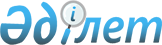 "О проекте Закона Республики Казахстан "О внесении изменений и дополнений в Закон Республики Казахстан "О республиканском бюджете на 2010 - 2012 годы"Постановление Правительства Республики Казахстан от 2 марта 2010 года № 160      Правительство Республики Казахстан ПОСТАНОВЛЯЕТ:

      внести на рассмотрение Мажилиса Парламента Республики Казахстан проект Закона Республики Казахстан "О внесении изменений и дополнений в Закон Республики Казахстан "О республиканском бюджете на 2010 - 2012 годы".      Премьер-Министр

      Республики Казахстан                       К. МасимовПроектЗакон Республики КазахстанО внесении изменений и дополнений

в Закон Республики Казахстан

"О республиканском бюджете на 2010 - 2012 годы"      Статья 1. Внести в Закон Республики Казахстан от 7 декабря 2009 года "О республиканском бюджете на 2010 - 2012 годы" (опубликованный в газетах "Егемен Қазақстан", "Казахстанская правда" 21 декабря 2009 г.) следующие изменения и дополнения:

      1) в статье 1:

      в подпункте 1):

      цифры "3 075 328 927" заменить цифрами "3 278 387 645";

      цифры "1 645 919 671" заменить цифрами "1 748 919 671";

      цифры "1 340 844 872" заменить цифрами "1 440 903 590";

      в подпункте 2) цифры "3 702 354 223" заменить цифрами "3 873 418 366";

      в подпункте 3):

      цифры "15 795 898" заменить цифрами "29 511 098";

      цифры "113 194 111" заменить цифрами "99 478 911";

      в подпункте 4):

      цифры "78 178 806" заменить цифрами "179 099 459";

      цифры "78 678 806" заменить цифрами "179 599 459";

      в подпункте 5):

      цифры "-721 000 000" заменить цифрами "-803 641 278";

      цифры "4,1" заменить цифрами "4,6";

      в подпункте 6) цифры "721 000 000" заменить цифрами "803 641 278";

      2) в части первой статьи 7:

      цифры "53 817 484" заменить цифрами "29 005 216";

      цифры "11 731 128" заменить цифрами "12 130 368";

      цифры "120 742 846" заменить цифрами "120 871 573";

      цифры "799 973" заменить цифрами "833 503";

      цифры "248 998" заменить цифрами "258 487";

      3) в статье 8 цифры "1 075 700 000" заменить цифрами "1 200 000 000";

      4) в статье 13:

      в части первой статьи:

      цифры "3 911 955" заменить цифрами "3 297 750";

      цифры "8 629 905" заменить цифрами "8 956 655";

      цифры "370 025" заменить цифрами "375 760";

      цифры "16 902 581" заменить цифрами "15 108 249";

      абзацы тринадцатый и четырнадцатый изложить в следующей редакции:

      "4 214 832 тысячи тенге - на выплату единовременной материальной помощи участникам и инвалидам Великой Отечественной войны, а также лицам, приравненным к ним; военнослужащим, в том числе уволенным в запас (отставку), проходившим военную службу в период с 22 июня 1941 года по 3 сентября 1945 года в воинских частях, учреждениях, в военно-учебных заведениях, не входивших в состав действующей армии, награжденным медалью "За победу над Германией в Великой Отечественной войне 1941-1945 гг." или медалью "За победу над Японией", лицам, проработавшим (прослужившим) не менее шести месяцев в тылу в годы Великой Отечественной войны, к 65-летию Победы в Великой Отечественной войне;

      297 178 тысяч тенге - на обеспечение проезда участникам и инвалидам Великой Отечественной войны по странам Содружества Независимых Государств, по территории Республики Казахстан, а также оплаты им и сопровождающим их лицам расходов на питание, проживание, проезд для участия в праздничных мероприятиях в городах Москве, Астане к 65-летию Победы в Великой Отечественной войне;";

      цифры "19 957" заменить цифрами "63 256";

      цифры "2 648 300" заменить цифрами "2 751 529";

      цифры "7 645 831" заменить цифрами "7 836 918";

      дополнить новым абзацем следующего содержания:

      "8 549 489 тысяч тенге - на реализацию государственного образовательного заказа в дошкольных организациях образования.";

      в части второй статьи:

      слова ", и двенадцатого" заменить словами ", двенадцатого и девятнадцатого";

      5) дополнить статьей 13-1 следующего содержания:

      "Статья 13-1. Учесть, что в республиканском бюджете на 2010 год предусмотрены целевые трансферты на развитие областным бюджетам, бюджету города Алматы на строительство новых объектов образования в сумме 11 277 344 тысяч тенге.

      Распределение и порядок использования указанной суммы целевых трансфертов на развитие областным бюджетам, бюджету города Алматы определяются на основании решения Правительства Республики Казахстан.";

      6) статью 15 изложить в следующей редакции:

      "Статья 15. Учесть, что в республиканском бюджете на 2010 год предусмотрены целевые текущие трансферты областным бюджетам, бюджетам городов Астаны и Алматы на капитальный и средний ремонт автомобильных дорог областного, районного значения и улиц городов Астаны и Алматы в сумме 21 105 840 тысяч тенге.

      Распределение указанной суммы целевых текущих трансфертов областным бюджетам, бюджетам городов Астаны и Алматы определяется на основании решения Правительства Республики Казахстан.";

      7) в статье 17 цифры "17 754" заменить цифрами "18 498";

      8) в части первой статьи 23:

      цифры "26 805 747" заменить цифрами "26 977 780";

      цифры "13 738 713" заменить цифрами "13 910 746";

      9) в части первой статьи 24 цифры "2 609 271" заменить цифрами "3 123 802";

      10) в части первой статьи 25 цифры "28 143" заменить цифрами "29 707";

      11) в статье 27:

      в части первой:

      слова "по ставке вознаграждения, определяемой Правительством Республики Казахстан" исключить;

      в части второй:

      после слова "Распределение" дополнить словами "и порядок использования";

      12) в статье 31 цифры "38 782 756" заменить цифрами "36 880 234";

      13) в статье 32 цифры "1 682 348" заменить цифрами "1 817 293";

      14) в статье 33 цифры "23 743" заменить цифрами "12 601";

      15) в статье 38 цифры "60 000 000" заменить цифрами "85 000 000";

      16) в статье 39 цифры "2 368 400 000" заменить цифрами "2 365 700 000";

      17) в статье 40 цифры "70 000 000" заменить цифрами "50 000 000";

      18) в приложении 5 к указанному Закону:

      слова "за исключением инфекционных, туберкулезных и психических заболеваний" заменить словами "за исключением медицинской помощи при инфекционных, туберкулезных и психических заболеваниях", на государственном языке изменения не вносятся;

      19) приложения 1, 4 к указанному Закону изложить в редакции согласно приложениям 1, 2 к настоящему Закону.

      Статья 2. Настоящий Закон вводится в действие с 1 января 2010 года.      Президент

      Республики КазахстанПРИЛОЖЕНИЕ 1         

к Закону Республики Казахстан  

"О внесении изменений и дополнений

в Закон Республики Казахстан  

"О республиканском бюджете   

      на 2010-2012 годы"      

от " " марта 2010 года №    ПРИЛОЖЕНИЕ 1         

к Закону Республики Казахстан  

"О республиканском бюджете   

      на 2010-2012 годы"      

от 7 декабря 2009 года № 219-IVРеспубликанский бюджет на 2010 годПРИЛОЖЕНИЕ 2          

      к Закону Республики Казахстан  

      "О внесении изменений и дополнений

      в Закон Республики Казахстан  

      "О республиканском бюджете   

      на 2010 - 2012 годы"     

      от " " декабря 2009 года №   Приложение 4         

к Закону Республики Казахстан 

"О республиканском бюджете  

      на 2010 - 2012 годы"    

от 7 декабря 2009 года № 219-IVОбъемы поспупления в бюджет на 2010 год,

направляемые в Национальный фонд Республики КазахстанГосударственный и гарантированный

государством долг, долг по поручительствам государства

(по состоянию на 1 января 2010 года)периодичность: квартальнаяСправочно:

курс доллара США на 31.12.2009г. - 148,36 тенгеИсточник:

Министерство финансов Республики Казахстан, Национальный Банк Республики КазахстанПримечание:

1 - без учета взаимных требований (долга местных исполнительных органов перед Правительством Республики Казахстан)2 - оценка долга подлежит уточнению по завершению процесса формирования и сверки базы данных по долговым обязательствам местных исполнительных органов
					© 2012. РГП на ПХВ «Институт законодательства и правовой информации Республики Казахстан» Министерства юстиции Республики Казахстан
				КатегорияКатегорияКатегорияКатегорияКатегорияКлассКлассКлассКлассПодклассПодклассПодклассНаименованиеСумма,

тыс. тенге11123I. Доходы3 278 387 6451Налоговые поступления1 748 919 67101Подоходный налог847 931 4451Корпоративный подоходный налог847 931 44505Внутренние налоги на товары,

работы и услуги707 336 7111Налог на добавленную стоимость559 607 8262Акцизы24 432 3843Поступления за использование

природных и других ресурсов120 944 9074Сборы за ведение предприни-

мательской и профессиональной

деятельности1 621 7215Налог на игорный бизнес729 87306Налоги на международную

торговлю и внешние операции183 353 8151Таможенные платежи169 199 9992Прочие налоги на международную

торговлю и операции14 153 81607Прочие налоги11 9901Прочие налоги11 99008Обязательные платежи,

взимаемые за совершение

юридически значимых действий

и (или) выдачу документов

уполномоченными на то

государственными органами или

должностными лицами10 285 7101Государственная пошлина10 285 7102Неналоговые поступления61 816 07201Доходы от государственной

собственности43 472 3801Поступления части чистого дохода

государственных предприятий1 221 5533Дивиденды на государственные

пакеты акций, находящиеся в

государственной собственности7 936 5434Доходы на доли участия в

юридических лицах, находящиеся

в государственной собственности26 0185Доходы от аренды имущества,

находящегося в государственной

собственности24 621 3126Вознаграждения за размещение

бюджетных средств на банковских

счетах151 0197Вознаграждения по кредитам,

выданным из государственного

бюджета1 830 6119Прочие доходы от государственной

собственности7 685 32402Поступления от реализации

товаров (работ, услуг)

государственными учреждениями,

финансируемыми из

государственного бюджета1 969 4211Поступления от реализации товаров

(работ, услуг) государственными

учреждениями, финансируемыми из

государственного бюджета1 969 42103Поступления денег от

проведения государственных

закупок, организуемых

государственными учреждениями,

финансируемыми из

государственного бюджета39 0941Поступления денег от проведения

государственных закупок,

организуемых государственными

учреждениями, финансируемыми из

государственного бюджета39 09404Штрафы, пени, санкции,

взыскания, налагаемые

государственными учреждениями,

финансируемыми из

государственного бюджета, а

также содержащимися и

финансируемыми из бюджета

(сметы расходов) Национального

Банка Республики Казахстан5 602 4911Штрафы, пени, санкции, взыскания,

налагаемые государственными

учреждениями, финансируемыми из

государственного бюджета, а также

содержащимися и финансируемыми

из бюджета (сметы расходов)

Национального Банка Республики

Казахстан, за исключением

поступлений от организаций

нефтяного сектора5 602 49105Гранты1 172 0282Финансовая помощь1 172 02806Прочие неналоговые поступления9 560 6581Прочие неналоговые поступления9 560 6583Поступления от продажи

основного капитала26 748 31201Продажа государственного

имущества, закрепленного за

государственными учреждениями570 2201Продажа государственного

имущества, закрепленного за

государственными учреждениями570 22002Продажа товаров из

государственного материального

резерва26 178 0921Продажа товаров из

государственного материального

резерва26 178 0924Поступления трансфертов1 440 903 59001Трансферты из нижестоящих

органов государственного

управления240 903 5901Трансферты из областных бюджетов,

бюджетов городов Астаны и Алматы240 903 59004Трансферты из Национального

фонда1 200 000 0001Трансферты из Национального

фонда в республиканский бюджет1 200 000 000Функциональная группаФункциональная группаФункциональная группаФункциональная группаФункциональная группаАдминистраторАдминистраторАдминистраторАдминистраторПрограммаПрограммаПрограммаНаименованиеСумма,

тыс. тенге11123II. Затраты3 873 418 36601Государственные услуги

общего характера163 361 980101Администрация Президента

Республики Казахстан2 516 265001Услуги по обеспечению

деятельности Главы государства2 183 933002Прогнозно-аналитическое

обеспечение стратегических

аспектов внутренней и внешней

политики государства143 213003Обеспечение сохранности архивного

фонда, печатных изданий и их

специальное использование151 550005Материально-техническое оснащение

подведомственных учреждений9 667006Услуги по совершенствованию мер

обеспечения гендерного равенства

и улучшения положения семьи в

Республике Казахстан27 902102Хозяйственное управление

Парламента Республики

Казахстан7 646 615001Обеспечение деятельности

Парламента Республики Казахстан7 533 636004Материально-техническое оснащение

ХОЗУ Парламента Республики

Казахстан105 591090Социологические исследования по

разработке законопроектов7 388104Канцелярия Премьер-Министра

Республики Казахстан1 489 622001Обеспечение деятельности

Премьер-Министра Республики

Казахстан1 418 622006Материально-техническое оснащение

Канцелярии Премьер-Министра

Республики Казахстан71 000106Национальный центр по правам

человека57 285001Услуги по соблюдению прав и

свобод человека и гражданина53 949002Материально-техническое оснащение

Национального центра по правам

человека3 336201Министерство внутренних дел

Республики Казахстан14 306002Обеспечение политических

интересов страны в области

общественного порядка14 306204Министерство иностранных дел

Республики Казахстан30 648 397001Услуги по координации

внешнеполитической деятельности5 048 849003Делимитация и демаркация

государственной границы240 144004Материально-техническое оснащение

Министерства иностранных дел

Республики Казахстан816 608005Заграничные командировки2 474 622007Капитальный ремонт зданий,

помещений и сооружений

Министерства иностранных дел

Республики Казахстан111 167008Обеспечение специальной,

инженерно-технической и

физической защиты дипломатических

представительств за рубежом58 585009Приобретение и строительство

объектов недвижимости за рубежом

для размещения дипломатических

представительств Республики

Казахстан3 308 437010Защита и обеспечение прав и

интересов граждан Республики

Казахстан за рубежом5 865013Представление интересов

Республики Казахстан в уставных

и других органах Содружества

Независимых Государств154 473014Представление интересов

Республики Казахстан за рубежом14 700 698016Целевые трансферты на развитие

бюджету города Астаны на выкуп

земельных участков под размещение

дипломатических представительств

иностранных государств101 462017Участие Республики Казахстан в

международных организациях, иных

международных и прочих органах3 627 487217Министерство финансов

Республики Казахстан66 442 874001Обеспечение исполнения и контроля

за исполнением государственного

бюджета35 498 855002Осуществление аудита

инвестиционных проектов,

финансируемых международными

финансовыми организациями26 000003Проведение процедур ликвидации и

банкротства131 938009Услуги кинологического центра78 503014Модернизация таможенной службы773 702016Приватизация, управление

государственным имуществом,

постприватизационная деятельность

и регулирование споров, связанных

с этим438 355017Содержание и страхование здания

"Дом Министерств"425 441019Выплата курсовой разницы по

льготным жилищным кредитам12 601021Капитальный ремонт зданий,

помещений и сооружений

Министерства финансов

Республики Казахстан207 386022Материально-техническое оснащение

Министерства финансов

Республики Казахстан1 400 693023Проведение таможенной экспертизы17 960024Выплата премий по вкладам в

жилищные строительные сбережения1 817 293025Услуги учебно-методического центра46 243026Строительство объектов

таможенного контроля и

таможенной инфраструктуры3 954 073027Проведение мониторинга

собственности и использование

его результатов283 838029Создание информационной системы

Казначейства350 122031Создание информационной системы

"ТАИС" и "Электронная таможня"478 531033Развитие автоматизированной

интегрированной информационной

системы "Электронные

государственные закупки"70 070035Строительство и реконструкция

объектов казначейства3 723036Модернизация информационных

систем Налоговых органов,

связанных с изменением

налогового законодательства1 968 171040Строительство центров приема и

обработки информации налоговых

органов594 030055Создание и развитие информационной

системы финансового мониторинга399 706061Создание интегрированной

автоматизированной информационной

системы "е-Минфин"3 288 080067Финансирование политических партий5 217 850070Учет арендованного имущества

комплекса "Байконур"16 643071Оценка объектов комплекса

"Байконур" и регистрация прав на

недвижимое имущество340 380072Реформирование системы налогового администрирования396 661104Борьба с наркоманией и

наркобизнесом8 206 026220Министерство экономики и

бюджетного планирования

Республики Казахстан3 540 017001Услуги по формированию и развитию

экономической политики, системы

государственного планирования и

управления1 183 361003Создание и развитие информационной

системы в сфере государственного

планирования305 765005Услуги по совершенствованию

мобилизационной подготовки и

мобилизации31 132006Экспертиза и оценка документации

по вопросам бюджетных инвестиций и  концессии534 600010Взаимодействие с международными

рейтинговыми агентствами по

вопросам пересмотра суверенного

кредитного рейтинга Республики

Казахстан30 900011Обеспечение реализации

исследований проектов,

осуществляемых совместно с

международными организациями1 066 500024Проведение мониторинга бюджетных

инвестиционных проектов50 233033Услуги по обеспечению проведения

Астанинского экономического форума307 000044Материально-техническое оснащение

Министерства экономики и

бюджетного планирования

Республики Казахстан8 026045Приобретение консалтинговых

услуг по улучшению взаимодействия

с рейтинговыми агентствами22 500225Министерство образования

и науки Республики Казахстан10 195 222007Государственные премии и

стипендии82 380015Материально-техническое оснащение

государственных организаций в

сфере обеспечения науки31 231055Фундаментальные и прикладные

научные исследования10 081 611406Счетный комитет по контролю за

исполнением республиканского

бюджета632 012001Обеспечение контроля за

исполнением республиканского

бюджета575 637004Исследования финансовых нарушений50 000005Материально-техническое оснащение

Счетного комитета по контролю за

исполнением республиканского

бюджета6 375600Агентство Республики Казахстан

по регулированию деятельности

регионального финансового

центра г. Алматы525 975001Создание условий для развития

конкурентоспособного финансового

центра, соответствующего мировым

стандартам513 264004Материально-техническое оснащение

Агентства Республики Казахстан по

регулированию деятельности

регионального финансового центра

города Алматы470090Исследования в области

использования финансовых

инструментов12 241603Агентство Республики Казахстан

по информатизации и связи7 816 775001Услуги по развитию инфраструктуры

и конкурентного рынка в области

информатизации и связи587 873008Материально-техническое оснащение

Агентства Республики Казахстан по

информатизации и связи100 000010Обеспечение функционирования

межведомственных информационных

систем5 919 503011Создание государственных баз

данных308 577012Создание информационной

инфраструктуры государственных

органов778 366019Разработка комплекса мероприятий

по интеграции инфраструктуры

е-акиматов и е-правительства122 456606Агентство Республики

Казахстан по статистике5 756 324001Услуги по регулированию в области

статистической деятельности и

межотраслевой координации

государственной статистики4 341 130002Услуги по сбору и обработке

статистических данных1 200 128004Прикладные научные исследования

в области государственной

статистики18 792006Проведение национальной переписи21 045007Капитальный ремонт зданий,

помещений и сооружений Агентства

Республики Казахстан по статистике43 483008Материально-техническое оснащение

Агентства Республики Казахстан по

статистике13 713009Услуги по распространению

статистических данных118 033608Агентство Республики

Казахстан по делам

государственной службы882 073001Формирование и реализация единой

государственной политики в

сфере государственной службы542 459002Услуги по тестированию кадров

государственной службы республики87 455006Повышение квалификации

государственных служащих за

рубежом249 654009Материально-техническое оснащение

Агентства Республики Казахстан по

делам государственной службы2 505637Конституционный Совет

Республики Казахстан224 438001Обеспечение верховенства

Конституции Республики Казахстан

на территории республики223 539002Материально-техническое оснащение

Конституционного Совета

Республики Казахстан899690Центральная избирательная

комиссия Республики Казахстан827 433001Организация проведения выборов674 736002Проведение выборов152 697694Управление делами Президента

Республики Казахстан24 146 347001Обеспечение деятельности Главы

государства, Премьер-Министра и

других должностных лиц

государственных органов21 506 800009Обновление парка автомашин для

государственных органов2 060 308017Материально-техническое оснащение

Управления делами Президента

Республики Казахстан579 23902Оборона209 167 406202Министерство по чрезвычайным

ситуациям Республики Казахстан50 736 336001Услуги по формированию и

реализации государственной

политики в области предупреждения

и ликвидации чрезвычайных ситуаций

природного и техногенного

характера5 927 494002Предупреждение и ликвидация

чрезвычайных ситуаций природного

и техногенного характера21 760 806003Строительство и реконструкция

объектов защиты от чрезвычайных

ситуаций21 187 212004Анализ и проведение испытаний в

области пожарной безопасности10 399005Материально-техническое оснащение

Министерства по чрезвычайным

ситуациям Республики Казахстан23 242007Подготовка специалистов

государственных органов и

учреждений к действиям в

условиях чрезвычайной ситуации14 489009Прикладные научные исследования

в области чрезвычайных ситуаций52 300010Капитальный ремонт зданий,

помещений и сооружений

Министерства по чрезвычайным

ситуациям Республики Казахстан16 435011Материально-техническое оснащение

подведомственных учреждений

Министерства по чрезвычайным

ситуациям Республики Казахстан1 640 449012Капитальный ремонт зданий,

помещений и сооружений

подведомственных учреждений

Министерства по чрезвычайным

ситуациям Республики Казахстан103 510208Министерство обороны

Республики Казахстан155 275 805001Услуги по определению и реализации

государственной политики в области

организации обороны и Вооруженных

Сил Республики Казахстан1 405 620004Строительство объектов

Вооруженных Сил10 608 884006Модернизация, восстановление и

приобретение вооружения, военной

и иной техники, систем связи в

рамках межотраслевой

государственной программы32 228 368007Тыловое обеспечение

Вооруженных Сил20 454 901009Материально-техническое

обеспечение подведомственных

учреждений Министерства обороны

Республики Казахстан405 836010Обеспечение специальной

деятельности4 629 180013Обеспечение внешнеполитических

интересов365 202014Повышение воспитательной и

морально психологической

подготовки военнослужащих221 015015Подготовка допризывников по

военно-техническим специальностям182 339016Материально-техническое

обеспечение Вооруженных Сил

Республики Казахстан576 577019Повышение боевой готовности

Вооруженных Сил

Республики Казахстан81 089 015020Капитальный ремонт зданий,

помещений и сооружений Вооруженных

Сил Республики Казахстан2 222 452021Обеспечение жильем военнослужащих852 320090Исследования в области обороны34 096678Республиканская гвардия

Республики Казахстан3 155 265001Участие в обеспечении безопасности

охраняемых лиц, объектов и в

выполнении церемониальных ритуалов3 155 26503Общественный порядок,

безопасность, правовая,

судебная, уголовно-

исполнительная деятельность308 184 751104Канцелярия Премьер-Министра

Республики Казахстан602 575002Услуги по обеспечению технической

защиты информации в

государственных органах и

учреждениях30 392003Обеспечение фельдъегерской

связью государственных учреждений533 272004Материально-техническое оснащение

подведомственных учреждений14 724005Услуги по подготовке и повышению

квалификации специалистов

государственных органов и

учреждений в области

информационной безопасности24 187201Министерство внутренних дел

Республики Казахстан79 028 933001Услуги по определению и

организации реализации

государственной политики в

области охраны общественного

порядка и обеспечения

общественной безопасности26 044 473003Обеспечение защиты прав и свобод

лиц, участвующих в уголовном

процессе76 206004Услуги внутренних войск по

обеспечению общественной

безопасности23 623 726005Услуги по обеспечению

деятельности Министерства

внутренних дел Республики

Казахстан497 930006Развитие информационных систем360 257007Строительство, реконструкция

объектов общественного порядка и

безопасности2 300 000008Модернизация и развитие

спутниковой сети передачи

данных и телефонии159 936010Услуги по охране общественного

порядка и обеспечению

общественной безопасности13 506 626016Изготовление водительских

удостоверений, документов,

номерных знаков для государствен-

ной регистрации транспортных средств3 238 859017Осуществление оперативно-

розыскной деятельности5 208 455018Оказание юридической помощи

адвокатами до следствия и на

следствии571 376020Услуги по профилактике наркомании

и наркобизнеса42 328022Капитальный ремонт зданий,

помещений и сооружений

Министерства внутренних дел

Республики Казахстан16 742023Материально-техническое оснащение

Министерства внутренних дел

Республики Казахстан467 646024Материально-техническое оснащение

подведомственных учреждений

Министерства внутренних дел

Республики Казахстан83 539026Капитальный ремонт зданий,

помещений и сооружений

подведомственных учреждений

Министерства внутренних дел

Республики Казахстан68 736028Материально-техническое оснащение

внутренних войск Министерства

внутренних дел Республики

Казахстан493 839029Капитальный ремонт зданий,

помещений и сооружений внутренних

войск Министерства внутренних дел

Республики Казахстан97 864031Целевые текущие трансферты

бюджетам городов Астаны и Алматы

на обеспечение охраны

общественного порядка во время

проведений мероприятий

международного значения461 440038Целевые текущие трансферты

областным бюджетам, бюджетам

городов Астаны и Алматы на

проведение операции "Мак"56 049104Борьба с наркоманией и

наркобизнесом871 108110Борьба с терроризмом и иными

проявлениями экстремизма и

сепаратизма781 798221Министерство юстиции

Республики Казахстан50 198 199001Правовое обеспечение

деятельности государства6 235 463002Проведение судебных экспертиз1 248 023003Содержание осужденных и

следственно-арестованных лиц24 139 007005Оказание юридической помощи

адвокатами315 384006Разработка и экспертиза

нормативных правовых актов,

проектов международных договоров1 474 296007Охрана прав интеллектуальной

собственности12 239008Реализация государственной

политики в сфере свободы

вероисповедания21 725009Правовая пропаганда33 601014Научно-исследовательские и

аналитические услуги по

религиозным вопросам53 109015Изготовление паспортов и

удостоверений личности

граждан Республики Казахстан4 000 000018Материально-техническое

оснащение органов и учреждений

уголовно-исполнительной системы171 137020Организация и осуществление

реабилитации лиц, отбывших

уголовные наказания41 000021Капитальный ремонт зданий,

помещений и сооружений органов и

учреждений уголовно-

исполнительной системы95 553022Капитальный ремонт зданий,

помещений и сооружений органов

юстиции127 733023Материально-техническое оснащение

органов юстиции466 888025Услуги по координации

деятельности уголовно-

исполнительной системы2 763 681047Представление и защита интересов

государства795 329052Содействие развитию

международного сотрудничества в

области культуры и религий82 557055Обеспечение деятельности

института законодательства

Республики Казахстан248 459056Целевые текущие трансферты

областным бюджетам, бюджетам

городов Астаны и Алматы для

обслуживания населения по

принципу "одного окна"7 836 918090Социологические исследования

в области религии,

межконфессиональных отношений и

правовой пропаганды в Республике

Казахстан36 097410Комитет национальной

безопасности Республики

Казахстан118 606 845001Обеспечение национальной

безопасности106 262 028002Программа развития системы

национальной безопасности12 344 817411Служба внешней разведки

Республики Казахстан "Сырбар"5 709 194001Обеспечение внешней разведки5 709 194501Верховный Суд Республики

Казахстан25 143 797001Обеспечение высшим судебным

органом судебной защиты прав,

свобод и законных интересов

граждан и организаций1 678 984002Создание единой

автоматизированной

информационно-аналитической

системы органов судебной системы

Республики Казахстан244 747003Обеспечение защиты прав и свобод

лиц, участвующих в судебном

процессе18 269004Обеспечение жильем судей707 513005Оценка, хранение и реализация

конфискованного имущества,

поступившего в республиканскую

собственность по отдельным

основаниям88 171007Обеспечение отправления

правосудия местными органами

судебной власти и исполнения

судебных решений21 401 844008Обеспечение администрирования

отправления правосудия местными

органами судебной власти и

исполнения судебных решений539 454009Капитальный ремонт зданий,

помещений и сооружений органов

судебной системы72 773010Материально-техническое оснащение

органов судебной системы372 042011Оценка, хранение и реализация

арестованного имущества,

поступившего в целях исполнения

судебных актов20 000502Генеральная прокуратура

Республики Казахстан15 268 271001Осуществление высшего надзора за

точным и единообразным

применением законов и подзаконных

актов в Республике Казахстан11 330 052002Межгосударственное информационное

взаимодействие по ведению

криминального и оперативного

учетов1 374003Создание информационной системы

Комитета по правовой статистике и

специальным учетам Генеральной

прокуратуры Республики Казахстан377 708004Материально-техническое оснащение

Генеральной прокуратуры

Республики Казахстан372 320005Капитальный ремонт зданий,

помещений и сооружений

Генеральной прокуратуры

Республики Казахстан391 713006Услуги по обеспечению

государственных органов,

юридических лиц учетной,

статистической информацией в

сфере правовой статистики и

специальных учетов2 578 516008Строительство, реконструкция

объектов для органов прокуратуры216 588618Агентство Республики Казахстан

по борьбе с экономической и

коррупционной преступностью

(финансовая полиция)8 917 308001Минимизация уровня

коррупциогенности общественных

отношений и криминализации

экономики6 977 634002Услуги по обеспечению защиты

прав и свобод лиц, участвующих

в уголовном процессе202 193003Создание единой

автоматизированной

информационно-

телекоммуникационной системы43 000005Материально-техническое оснащение

Агентства Республики Казахстан по

борьбе с экономической и

коррупционной преступностью

(финансовая полиция)77 644006Капитальный ремонт зданий,

помещений и сооружений Агентства

Республики Казахстан по

борьбе с экономической и

коррупционной преступностью

(финансовая полиция)37 588007Оперативно-розыскная деятельность

органов финансовой полиции1 567 102018Оказание юридической помощи

адвокатами до следствия и на

следствии12 147680Служба охраны Президента

Республики Казахстан4 709 629001Обеспечение безопасности Глав

государств и отдельных

должностных лиц4 709 62904Образование213 870 146201Министерство внутренних дел

Республики Казахстан4 476 292011Повышение квалификации и

переподготовка кадров176 407012Подготовка специалистов с высшим

профессиональным образованием3 688 441015Подготовка специалистов в

организациях технического и

профессионального, послесреднего

образования611 444202Министерство по чрезвычайным

ситуациям Республики Казахстан331 582006Подготовка специалистов с высшим

профессиональным образованием331 582205Министерство туризма и спорта

Республики Казахстан1 823 485003Обучение и воспитание одаренных

в спорте детей1 641 022004Оказание социальной поддержки

обучающимся по программам

технического и профессионального,

послесреднего образования15 823010Подготовка специалистов в

организациях технического и

профессионального, послесреднего

образования166 640206Министерство культуры и

информации Республики

Казахстан20 243020Повышение квалификации и

переподготовка кадров

государственных организаций

культуры20 243208Министерство обороны

Республики Казахстан7 877 495005Общеобразовательное обучение в

специализированных организациях

образования203 476011Подготовка специалистов с высшим

и послевузовским профессиональным

образованием7 205 269017Подготовка специалистов в

организациях технического и

профессионального, послесреднего

образования468 750212Министерство сельского

хозяйства Республики Казахстан217 972007Строительство и реконструкция

объектов образования в

сфере сельского хозяйства217 972220Министерство экономики и

бюджетного планирования

Республики Казахстан163 772042Повышение квалификации руководящих

работников и менеджеров в сфере

экономики163 772221Министерство юстиции

Республики Казахстан813 391024Подготовка специалистов для

уголовно-исполнительной системы813 391225Министерство образования и

науки Республики Казахстан181 666 807001Услуги по формированию и

реализации государственной

политики в области образования и

науки2 259 394002Оказание социальной поддержки

обучающимся по программам

технического и профессионального,

послесреднего образования293 137004Развитие сетей инновационной

системы по проекту

коммерциализации научных

исследований1 209 728005Строительство и реконструкция

объектов образования и науки11 237 823008Разработка и апробация учебников

и учебно-методических комплексов

для организаций образования,

издание и доставка учебной

литературы для республиканских

организаций, предоставляющих

услуги в области образования, и

казахской диаспоры за рубежом355 499009Обучение и воспитание одаренных

детей4 846 148010Проведение республиканских

школьных олимпиад, конкурсов,

внешкольных мероприятий

республиканского значения869 337011Целевые текущие трансферты на

развитие областным бюджетам,

бюджетам городов Астаны и Алматы

на реализацию государственного

образовательного заказа в детских

дошкольных организациях8 549 489012Целевые трансферты на развитие

областным бюджетам, бюджетам

городов Астаны и Алматы на

строительство и реконструкцию

объектов образования и областному

бюджету Алматинской области и

бюджету города Алматы для

сейсмоусиления объектов

образования40 747 281013Целевые текущие трансферты

областным бюджетам, бюджетам

городов Астаны и Алматы на

привлечение зарубежных

преподавателей английского языка

для профессиональных лицеев234 000014Прикладные научные исследования

в области образования147 126017Подготовка кадров в области

культуры и искусства2 729 962020Подготовка специалистов с высшим

и послевузовским образованием38 053 446022Выполнение обязательств по

межправительственному соглашению

(Египетский университет исламской

культуры "Нур-Мубарак")40 819023Повышение квалификации

и переподготовка кадров

государственных организаций

образования222 682025Методологическое обеспечение

системы образования и анализ

качества образовательных услуг938 454028Подготовка специалистов в высших

учебных заведениях за рубежом в

рамках программы "Болашак"16 131 968029Целевые текущие трансферты

областным бюджетам, бюджетам

городов Астаны и Алматы на

содержание вновь вводимых

объектов образования8 956 655030Оказание социальной поддержки

обучающимся по программам высшего

и послевузовского образования16 604 638033Оценка уровня знания казахского

языка граждан Республики Казахстан

по программе "Казтест"51 285035Капитальный ремонт зданий,

помещений и сооружений организаций

образования386 013036Материально-техническое оснащение

Министерства образования и

науки Республики Казахстан16 905037Материально-техническое оснащение

организаций образования453 987048Целевые текущие трансферты

областным бюджетам, бюджетам

городов Астаны и Алматы на

оснащение учебным оборудованием

кабинетов физики, химии, биологии

в государственных учреждениях

основного среднего и общего

среднего образования2 331 193050Оплата услуг поверенным агентам по

возврату образовательных кредитов61 059056Обеспечение качества образования850 368058Целевые текущие трансферты

областным бюджетам, бюджетам

городов Астаны и Алматы на

создание лингафонных и

мультимедийных кабинетов в

государственных учреждениях

начального, основного среднего и

общего среднего образования2 543 319059Подготовка специалистов в

организациях технического и

профессионального, послесреднего

образования1 275 233066Целевые трансферты на развитие

бюджету города Астаны на

увеличение уставного капитала АО

"Astana Knowledge city"9 700 000071Целевые текущие трансферты

областным бюджетам, бюджетам

городов Астаны и Алматы на

приобретение оборудования для

кабинетов "Самопознания"14 700072Целевые текущие трансферты

областным бюджетам, бюджетам

городов Астаны и Алматы на

обеспечение учебными материалами

дошкольных организаций

образования, организаций среднего,

технического и профессионального,

послесреднего образования,

институтов повышения квалификации

по предмету "Самопознания"1 519 609074Модернизация технического и

профессионального образования270 000077Целевые текущие трансферты

областным бюджетам, бюджетам

городов Астаны и Алматы на

увеличение размера стипендий

обучающимся в организациях

технического и профессионального,

послесреднего образования на

основании государственного

образовательного заказа

местных исполнительных органов2 720 604090Исследования в области

совершенствования системы

образования37 685104Борьба с наркоманией и

наркобизнесом7 261120Прикладные научные исследования5 000 000226Министерство здравоохранения

Республики Казахстан14 774 675002Оказание социальной поддержки

обучающимся по программам

технического и профессионального,

послесреднего образования123 562003Подготовка специалистов с высшим

и послевузовским образованием8 981 990004Оказание социальной поддержки

обучающимся по программам высшего

и послевузовского образования3 148 028014Повышение квалификации и

переподготовка кадров

государственных организаций

здравоохранения1 184 872024Материально-техническое оснащение

государственных организаций

образования системы здравоохранения116 195025Капитальный ремонт зданий,

помещений и сооружений

государственных организаций

образования системы

здравоохранения457 454026Строительство и реконструкция объектов образования31 398043Подготовка специалистов в

организациях технического и

профессионального, послесреднего

образования327 978063Целевые текущие трансферты

областным бюджетам, бюджетам

городов Астаны и Алматы на

увеличение размера стипендий

обучающимся в организациях

технического и профессионального,

послесреднего образования на

основании государственного

образовательного заказа

местных исполнительных органов403 198233Министерство индустрии и

торговли Республики Казахстан11 803023Повышение квалификации и

переподготовка кадров в области

технического регулирования и

метрологии11 803601Национальное космическое

агентство Республики Казахстан50 000017Организация переподготовки и

повышения квалификации

специалистов космической отрасли50 000608Агентство Республики Казахстан

по делам государственной службы1 096 492004Подготовка, переподготовка и

повышение квалификации

государственных служащих1 096 492618Агентство Республики Казахстан

по борьбе с экономической и

коррупционной преступностью

(финансовая полиция)518 183004Подготовка специалистов с высшим

профессиональным образованием518 183694Управление делами Президента

Республики Казахстан27 954011Переподготовка и специализация

врачей за рубежом27 95405Здравоохранение360 973 797201Министерство внутренних дел

Республики Казахстан1 738 680014Услуги по лечению военнослужащих,

сотрудников правоохранительных

органов и членов их семей1 738 680208Министерство обороны

Республики Казахстан3 290 371008Медицинское обеспечение

Вооруженных Сил3 290 371225Министерство образования и

науки Республики Казахстан348 697019Оздоровление, реабилитация и

организация отдыха детей348 697226Министерство здравоохранения

Республики Казахстан351 586 152001Услуги по координации политики и

государственному регулированию

предоставления услуг в области

здравоохранения8 819 749005Целевые трансферты на развитие

областным бюджетам, бюджетам

городов Астаны и Алматы на

строительство и реконструкцию

объектов здравоохранения и

областному бюджету Алматинской

области и бюджету города Алматы

для сейсмоусиления объектов

здравоохранения94 499 726006Обеспечение санитарно-

эпидемиологического благополучия

населения на республиканском

уровне8 249 141007Целевые текущие трансферты бюджету

города Алматы на капитальный

ремонт сейсмоусиляемых объектов

здравоохранения361 314008Хранение специального

медицинского резерва37 108009Прикладные научные исследования в

области здравоохранения1 059 029010Целевые текущие трансферты

областным бюджетам, бюджетам

городов Астаны и Алматы на

обеспечение и расширение

гарантированного объема бесплатной

медицинской помощи13 910 746013Капитальный ремонт зданий,

помещений и сооружений

Министерства здравоохранения

Республики Казахстан46 995015Материально-техническое оснащение

Министерства здравоохранения

Республики Казахстан144 930016Строительство и реконструкция

объектов здравоохранения14 185 068017Услуги по судебно-медицинской

экспертизе1 627 092018Услуги по хранению ценностей

исторического наследия в области

здравоохранения7 756019Создание информационных систем

здравоохранения633 813021Капитальный ремонт зданий,

помещений и сооружений

государственных организаций

здравоохранения на республиканском

уровне653 828022Материально-техническое оснащение

государственных организаций

здравоохранения на республиканском

уровне3 039 356023Развитие мобильной и телемедицины

в здравоохранении аульной

(сельской) местности747 739027Целевые текущие трансферты

областным бюджетам, бюджетам

городов Астаны и Алматы на

содержание вновь вводимых

объектов здравоохранения3 297 750028Целевые текущие трансферты

областным бюджетам, бюджетам

городов Астаны и Алматы на закуп

лекарственных средств, вакцин и

других иммунобиологических

препаратов15 108 249029Реформирование системы

здравоохранения5 398 839030Оказание гарантированного объема

бесплатной медицинской помощи на

республиканском уровне26 806 215031Внедрение международных стандартов

в области больничного управления1 215 820038Целевые текущие трансферты

областным бюджетам, бюджетам

городов Астаны и Алматы на

материально-техническое оснащение

медицинских организаций

здравоохранения на местном уровне13 067 034066Услуги по обеспечению реализации

инвестиционных проектов в области

информатизации здравоохранения и

развития телемедицины526 338067Услуги по оказанию стационарной и

стационарозамещающей медицинской

помощи, за исключением

инфекционных, туберкулезных и

психических заболеваний138 061 691090Исследования в области

совершенствования системы

здравоохранения74 826104Борьба с наркоманией и

наркобизнесом6 000694Управление делами Президента

Республики Казахстан4 009 897002Государственная поддержка

деятельности санатория "Казахстан"

в городе Ессентуки21 220003Санитарно-эпидемиологическое

благополучие населения на

республиканском уровне102 555004Оказание медицинской помощи

отдельным категориям граждан3 420 193005Техническое и информационное

обеспечение медицинских

организаций57 909016Материально-техническое оснащение

медицинских организаций Управления

делами Президента Республики

Казахстан336 052018Создание комплексной медицинской

информационной системы71 96806Социальная помощь и

социальное обеспечение925 761 261213Министерство труда и социальной

защиты населения Республики

Казахстан925 761 261001Услуги по организации деятельности

в области труда, занятости,

социальной защиты и миграции

населения2 621 385002Пенсионная программа554 655 853003Государственные социальные пособия116 410 074004Специальные государственные

пособия52 591 047005Пособие на погребение2 145 528006Оказание социальной помощи

оралманам13 511 573007Государственные пособия семьям,

имеющим детей40 234 532008Единовременные государственные

денежные компенсации пострадавшим

вследствие ядерных испытаний на

Семипалатинском испытательном

ядерном полигоне426 629009Материально-техническое оснащение

Министерства труда и социальной

защиты населения Республики

Казахстан97 288010Единовременная денежная

компенсация реабилитированным

гражданам - жертвам массовых

политических репрессий28 279011Создание единой информационной

системы социально-трудовой сферы606 269012Прикладные научные исследования

в области охраны труда90 178013Услуги по обеспечению выплаты

пенсий и пособий13 346 348014Услуги по информационно-

аналитическому обеспечению по базе

занятости и бедности95 711015Целевые текущие трансферты

областным бюджетам, бюджетам

городов Астаны и Алматы на

введение стандартов специальных

социальных услуг2 086 785016Возмещение за вред, причиненный

жизни и здоровью, возложенное

судом на государство, в случае

прекращения деятельности

юридического лица500 000017Государственные специальные

пособия7 309 626018Целевые текущие трансферты

областным бюджетам, бюджетам

городов Астаны и Алматы на

содержание вновь вводимых объектов

социального обеспечения375 760019Целевые трансферты на развитие

областным бюджетам, бюджетам

городов Астаны и Алматы на

строительство и реконструкцию

объектов социального обеспечения5 727 366020Целевые текущие трансферты

областным бюджетам, бюджетам

городов Астаны и Алматы на выплату

государственной адресной

социальной помощи и ежемесячного

государственного пособия на детей

до 18 лет в связи с ростом размера

прожиточного минимума4 091 897022Целевые текущие трансферты

областным бюджетам, бюджетам

городов Астаны и Алматы на

размещение государственного

социального заказа в

неправительственном секторе453 785023Услуги по методологическому

обеспечению оказания инвалидам

протезно-ортопедической помощи23 951024Целевые текущие трансферты

областным бюджетам, бюджетам

городов Астаны и Алматы на

развитие сети отделений дневного

пребывания в медико-социальных

учреждениях213 774025Целевые текущие трансферты

областным бюджетам, бюджетам

городов Астаны и Алматы на

увеличение норм питания в

медико-социальных учреждениях2 908 760027Переселение на историческую родину

и первичная адаптация оралманов152 574028Материально-техническое оснащение

организаций социальной защиты на

республиканском уровне413 958054Целевые текущие трансферты

областным бюджетам, бюджетам

городов Астаны и Алматы на

обеспечение проезда участникам и

инвалидам Великой Отечественной

войны по странам Содружества

Независимых Государств,

по территории Республики

Казахстан, а также оплаты им и

сопровождающим их лицам расходов

на питание, проживание, проезд для

участия в праздничных мероприятиях

в городах Москве, Астане к

65-летию Победы в Великой

Отечественной войне297 178057Целевые текущие трансферты

областным бюджетам, бюджетам

городов Астаны и Алматы на выплату

единовременной материальной помощи

участникам и инвалидам Великой

Отечественной войны, а также

лицам, приравненным к ним;

военнослужащим, в том числе

уволенным в запас (отставку),

проходившим военную службу в

период с 22 июня 1941 года по 3

сентября 1945 года в воинских

частях, учреждениях, в

военно-учебных заведениях, не

входивших в состав действующей

армии, награжденным медалью "За

победу над Германией в Великой

Отечественной войне 1941-1945 гг."

или медалью "За победу над

Японией", лицам, проработавшим

(прослужившим) не менее шести

месяцев в тылу в годы Великой

Отечественной войны, к 65-летию

Победы в Великой Отечественной

войне4 214 832059Совершенствование системы

социальной защиты лиц с

ограниченными возможностями в

рамках Конвенции ООН о правах

инвалидов и развитие системы

предоставления специальных

социальных услуг40 275090Исследования в области труда,

занятости, социальной защиты и

миграции населения90 046115Обеспечение занятости населения в

рамках реализации стратегии

региональной занятости и

переподготовки кадров100 000 00007Жилищно-коммунальное хозяйство133 549 644619Агентство Республики Казахстан

по делам строительства и

жилищно-коммунального хозяйства133 549 644005Целевые текущие трансферты

областному бюджету Карагандинской

области на поддержание

инфраструктуры города Приозерска537 958007Паспортизация объектов жилищно-

коммунального хозяйства210 000009Целевые трансферты на развитие

областным бюджетам, бюджетам

городов Астаны и Алматы на

развитие, обустройство и (или)

приобретение инженерно-

коммуникационной инфраструктуры51 644 384010Целевые трансферты на развитие

областным бюджетам, бюджетам

городов Астаны и Алматы на

развитие системы водоснабжения27 047 575011Целевые трансферты на развитие

областным бюджетам, бюджетам

городов Астаны и Алматы на

строительство и (или) приобретение

жилья государственного

коммунального жилищного фонда24 385 262012Целевые трансферты на развитие

областным бюджетам, бюджетам

городов Астаны и Алматы на

развитие коммунального хозяйства14 709 965013Целевые трансферты на развитие

областным бюджетам, бюджетам

городов Астаны и Алматы на

развитие благоустройства городов и

населенных пунктов8 530 884015Целевые трансферты на развитие

бюджету Алматинской области на формирование уставного капитала уполномоченной организации для строительства инженерно-

коммуникационной инфраструктуры4 983 616018Целевые текущие трансферты

областному бюджету

Восточно-Казахстанской области на

благоустройство и ремонт

инфраструктуры города

Усть-Каменогорск в связи с

проведением VII Форума

Межрегионального сотрудничества

Республики Казахстан и Российской

Федерации1 500 00008Культура, спорт, туризм и

информационное пространство109 433 349101Администрация Президента

Республики Казахстан112 617004Хранение историко-культурных

ценностей112 617205Министерство туризма и спорта

Республики Казахстан64 095 692001Услуги по обеспечению эффективного

государственного управления и

межотраслевой, межрегиональной

координации в целях реализации

государственной политики в сфере

туризма, физической культуры и

спорта608 352005Строительство и реконструкция

объектов спорта16 298 296006Поддержка развития массового

спорта и национальных видов спорта103 828007Прикладные научные исследования

в области спорта42 800008Государственные премии230009Целевые трансферты на развитие

областным бюджетам, бюджетам

городов Астаны и Алматы на

развитие объектов спорта20 379 778011Формирование туристского имиджа

Казахстана285 366012Развитие спорта высших достижений4 870 676015Материально-техническое оснащение

подведомственных организаций спорта110 595016Капитальный ремонт зданий,

помещений и сооружений

подведомственных организаций

спорта276 311017Материально-техническое оснащение

Министерства туризма и спорта

Республики Казахстан3 940023Организация и проведение 7-х

Зимних Азиатских игр 2011 года21 112 200104Борьба с наркоманией и

наркобизнесом3 320206Министерство культуры и

информации Республики Казахстан40 436 003001Услуги по формированию и

реализации государственной

политики в области культуры и

информации465 790002Прикладные научные исследования в

области культуры и информации173 213003Стимулирование деятелей в сфере

культуры и информации56 510005Развитие государственного языка и

других языков народа Казахстана668 938006Целевые трансферты на развитие

областным бюджетам, бюджетам

городов Астаны и Алматы на

развитие объектов культуры1 595 528007Материально-техническое оснащение

Министерства культуры и информации

Республики Казахстан4 523008Капитальный ремонт зданий,

помещений и сооружений

государственных организаций в

области культуры и информации200 000009Производство национальных фильмов4 957 976010Строительство, реконструкция

объектов культуры и информации86 149011Проведение социально значимых и

культурных мероприятий2 613 347012Обеспечение функционирования

театрально-концертных организаций4 132 497013Обеспечение сохранности

историко-культурного наследия1 300 942016Материально-техническое оснащение

государственных организаций в

области культуры и информации1 803 623017Издание социально важных видов

литературы1 212 282018Проведение государственной

политики в области внутриполи-

тической стабильности и

общественного согласия1 441 183019Воссоздание, сооружение памятников

историко-культурного наследия565 323021Свод и систематизация изучения

культурного наследия казахского

народа38 500022Обеспечение сохранности архивных

документов и архива печати730 000023Пропаганда борьбы с наркоманией

и наркобизнесом167 005025Проведение государственной

информационной политики17 548 170028Обеспечение доступа к информации

в публичных библиотеках

республиканского значения674 504225Министерство образования и

науки Республики Казахстан1 239 746003Обеспечение доступа к 

научно-историческим ценностям9 567006Обеспечение доступности научной,

научно-технической и научно-

педагогической информации547 200040Проведение мероприятий по молодежной

политике и патриотического

воспитания граждан682 979226Министерство здравоохранения

Республики Казахстан11 826020Услуги по обеспечению доступа к

информации в библиотеках

республиканского значения11 826694Управление делами Президента

Республики Казахстан3 537 465006Проведение государственной

информационной политики332 562015Развитие инфраструктуры

Щучинско-Боровской курортной зоны3 204 90309Топливно-энергетический

комплекс и недропользование84 397 397225Министерство образования и

науки Республики Казахстан248 410024Мониторинг сейсмологической

информации248 410231Министерство энергетики и

минеральных ресурсов

Республики Казахстан84 148 987001Услуги по координации деятельности

в областях электроэнергетики,

атомной энергетики, минеральных

ресурсов, топливно-энергетического

комплекса, угольной,

нефтехимической, нефтегазовой

промышленности и использования

атомной энергии1 575 214002Обеспечение ведения учета

государственного имущества, право

пользования которым подлежит

передаче подрядчикам по

нефтегазовым проектам20 981003Прикладные научные исследования в

области геологии и использования

недр32 000004Прикладные научные исследования

технологического характера в

области топливно-энергетического

комплекса, нефтехимии и

минеральных ресурсов884 205005Создание Казахстанского

термоядерного материаловедческого

реактора Токамак250 895006Совершенствование

нормативно-технической базы в

топливно-энергетическом комплексе151 506008Консервация и ликвидация урановых

рудников, захоронение техногенных

отходов1 739 098009Обеспечение закрытия шахт

Карагандинского угольного бассейна543 951010Целевые текущие трансферты бюджету

города Астаны для проведения

ремонтно-восстановительных работ

кабелей электроснабжения482 300011Обеспечение радиационной

безопасности на территории

Республики Казахстан932 055012Формирование геологической

информации193 907013Региональные, геолого-съемочные,

поисково-оценочные и

поисково-разведочные работы3 241 425014Мониторинг минерально-сырьевой

базы, недропользования, подземных

вод и опасных геологических

процессов743 237015Материально-техническое оснащение

Министерства энергетики и

минеральных ресурсов Республики

Казахстан16 802017Ликвидация и консервация

самоизливающихся нефтяных и

гидрогеологических скважин450 000018Представление интересов государства

в контрактах на проведение

нефтяных операций, а также при

транспортировке, переработке и

реализации нефтепродуктов50 000019Возмещение ущерба работникам

ликвидированных шахт, переданных

в республиканское государственное

специализированное предприятие

"Карагандаликвидшахт"138 260020Создание Центра ядерной медицины

и биофизики500 000024Целевые трансферты на развитие

областным бюджетам, бюджетам

городов Астаны и Алматы на развитие

теплоэнергетической системы70 647 208027Передислокация геофизической

обсерватории "Боровое"1 333 588029Реализация инициативы прозрачности

деятельности добывающих отраслей

в Республике Казахстан16 050030Мониторинг ядерных испытаний136 352112Создание электронного правительства69 95310Сельское, водное, лесное,

рыбное хозяйство, особо

охраняемые природные

территории, охрана окружающей

среды и животного мира,

земельные отношения184 142 755212Министерство сельского

хозяйства Республики Казахстан168 936 744001Формирование и реализация политики

государства в сфере развития

агропромышленного комплекса,

водного, лесного, охотничьего и

рыбного хозяйства, сельских

территорий и аграрной науки9 204 742002Сохранение мелиоративного состояния

земель173 112003Борьба с особо опасными вредными

организмами сельскохозяйственных

культур2 934 066004Проведение лабораторного анализа и

выявление на скрытую зараженность

карантинными объектами71 716005Определение сортовых и посевных

качеств семенного и посадочного

материала256 630006Возмещение ставки вознаграждения

по финансовому лизингу

сельскохозяйственной техники39 549008Строительство объектов

инфраструктуры лесного хозяйства и

особо охраняемых природных

территорий90 472009Целевые текущие трансферты

областным бюджетам, бюджетам

городов Астаны и Алматы на

проведение противоэпизоотических

мероприятий5 504 538010Целевые текущие трансферты

областным бюджетам, бюджетам

городов Астаны и Алматы на

субсидирование стоимости услуг

по подаче питьевой воды из особо

важных групповых и локальных

систем водоснабжения, являющихся

безальтернативными источниками

питьевого водоснабжения2 868 600011Строительство, реконструкция и

оснащение ветеринарных лабораторий,

биохранилища и здания

подведомственного учреждения1 016 448013Услуги по сортоиспытанию

сельскохозяйственных культур193 384014Усовершенствование ирригационных и

дренажных систем519 593015Целевые текущие трансферты

областным бюджетам, бюджетам

городов Астаны и Алматы на

содержание подразделений местных

исполнительных органов в области

ветеринарии2 751 529016Постприватизационная поддержка сельского хозяйства246 512017Целевые трансферты на развитие

областным бюджетам, бюджетам

городов Астаны и Алматы на развитие

системы водоснабжения20 212 113019Методологические услуги в области

охраны водных объектов20 501021Агрохимическое и агроклиматическое

обеспечение сельскохозяйственного

производства45 241022Методологические услуги по

осуществлению фитосанитарного

мониторинга, диагностики и прогноза1 093 254027Регулирование русла реки Сырдарьи и

сохранение северной части Аральского

моря (1-я фаза)395 023029Строительство и реконструкция

системы водоснабжения9 656 866031Реконструкция гидротехнических

сооружений15 304 940032Развитие объектов охраны подземных

вод и очистки промышленных стоков в

городе Усть-Каменогорске783 178034Эксплуатация республиканских

водохозяйственных объектов, не

связанных с подачей воды2 267 790035Создание Казахстанско-Израильского

фонда аграрных исследований150 000037Государственный учет и кадастр

рыбных ресурсов132 603038Воспроизводство рыбных ресурсов802 602040Обеспечение сохранения и развития

особо охраняемых природных

территорий3 716 433041Реабилитация и управление

окружающей средой бассейна рек

Нура-Ишим3 264 604042Прикладные научные исследования в

области агропромышленного комплекса2 800 921044Сохранение лесов и увеличение

лесистости территории республики2 490 294046Нормативно-методическое обеспечение

развития отраслей

агропромышленного комплекса,

водного и лесного хозяйства100 527047Государственный учет и регистрация

тракторов, прицепов к ним,

самоходных сельскохозяйственных,

мелиоративных и дорожно-строительных

машин и механизмов101 602049Локализация и ликвидация

карантинных вредителей, болезней

растений и сорняков1 043 505050Поддержка страхования в

растениеводстве100 000051Субсидирование систем управления

производством сельскохозяйственной

продукции60 000052Диагностика заболеваний животных4 698 725053Противоэпизоотические мероприятия1 768 630054Капитальный ремонт и восстановление

особо аварийных участков

межхозяйственных каналов и

гидромелиоративных сооружений550 000055Государственные премии в области

аграрной науки809056Повышение конкурентоспособности

сельскохозяйственной продукции1 443 680057Информационное обеспечение

субъектов агропромышленного

комплекса на безвозмездной основе273 907059Ликвидация очагов острых и

хронических инфекционных

заболеваний животных и птиц1 138 618061Закуп зерна в государственные

ресурсы11 250 000062Хранение и перемещение зерна

государственного резерва

продовольственного зерна850 800064Разработка схем, водохозяйственных

балансов, нормативов в области

охраны и использования водных

ресурсов123 072065Составление государственного

водного кадастра9 283066Проведение природоохранных попусков486 200067Экспертиза качества лесных семян,

учет и аттестация объектов

лесосеменной базы, оценка

санитарного состояния лесов23 783068Обеспечение охраны, защиты и

воспроизводства лесов,

лесопользования и

учебно-производственной

деятельности в области лесного

хозяйства32 360069Формирование постоянной

лесосеменной базы70 178070Лесоохотоустройство и

лесохозяйственное проектирование,

учет и биологические обоснования в

области лесов и животного мира421 378071Создание зеленой зоны города Астаны1 850 951072Авиаохрана леса1 003 817073Сохранение и восстановление

численности сайги, редких и

исчезающих видов диких животных250 087074Капитальный ремонт зданий,

помещений и сооружений Министерства

сельского хозяйства Республики

Казахстан50 374075Материально-техническое оснащение

государственных учреждений

Министерства сельского хозяйства

Республики Казахстан281 475076Материально-техническое оснащение

Министерства сельского хозяйства

Республики Казахстан78 129077Погашение налоговой и иной

задолженности543 574081Мониторинг, референция,

лабораторная диагностика и

методология в ветеринарии99 827082Целевые текущие трансферты

областным бюджетам, бюджетам

городов Астаны и Алматы на

поддержку семеноводства2 087 532083Целевые текущие трансферты

областным бюджетам, бюджетам

городов Астаны и Алматы на

поддержку племенного животноводства2 497 397084Целевые текущие трансферты

областным бюджетам, бюджетам

городов Астаны и Алматы на

удешевление стоимости

горюче-смазочных материалов и

других товарно-материальных

ценностей, необходимых для

проведения весенне-полевых и

уборочных работ16 593 560085Целевые текущие трансферты

областным бюджетам, бюджетам

городов Астаны и Алматы на

субсидирование стоимости услуг по

доставке воды сельскохозяйственным

товаропроизводителям1 062 338087Целевые текущие трансферты

областным бюджетам, бюджетам

городов Астаны и Алматы на

обеспечение закладки и выращивания

многолетних насаждений

плодово-ягодных культур и винограда2 059 078088Целевые текущие трансферты

областным бюджетам, бюджетам

городов Астаны и Алматы на

субсидирование повышения

продуктивности и качества продукции

животноводства13 130 000089Целевые текущие трансферты

областным бюджетам, бюджетам

городов Астаны и Алматы на

экспертизу качества казахстанского

хлопка-волокна153 704091Целевые текущие трансферты

областным бюджетам, бюджетам

городов Астаны и Алматы на

поддержку повышения урожайности и

качества производимых

сельскохозяйственных культур5 004 050093Интегрированное управление водными

ресурсами и повышение эффективности

водопользования197 785095Целевые текущие трансферты

областным бюджетам, бюджетам

городов Астаны и Алматы для

реализации мер социальной поддержки

специалистов социальной сферы

сельских населенных пунктов502 463096Субсидирование ставки

вознаграждения по кредитам,

выдаваемым финансовыми институтами

предприятиям по переработке

сельскохозяйственной продукции на

пополнение их основных и оборотных

средств, по лизингу оборудования5 000 000097Возмещение ставки вознаграждения

по финансовому лизингу оборудования

для предприятий по переработке

сельскохозяйственной продукции1 579099Услуги по организации и проведению

идентификации сельскохозяйственных

животных2 665 767112Создание единой автоматизированной

системы управления отраслями

агропромышленного комплекса

"E-Agriculture"268 946234Министерство охраны окружающей

среды Республики Казахстан9 771 588001Услуги по сохранению,

восстановлению и улучшению качества

окружающей среды, обеспечению

перехода Республики Казахстан к

устойчивому развитию1 795 915002Разработка качественных и

количественных показателей

(экологических нормативов и

требований)42 975003Научные исследования в области

охраны окружающей среды315 160008Проведение наблюдений за

состоянием окружающей среды706 981009Целевые трансферты на развитие

областным бюджетам, бюджетам

городов Астаны и Алматы на

строительство и реконструкцию

объектов охраны окружающей среды4 872 863010Материально-техническое оснащение

Министерства охраны окружающей

среды Республики Казахстан16 325011Капитальный ремонт зданий,

помещений и сооружений

подведомственных учреждений15 164012Ликвидация "исторических"

загрязнений1 400 000014Модернизация гидрометеорологической

службы572 253015Проведение государственной

экологической экспертизы

стратегических, трансграничных и

экологически опасных объектов4 245111Целевые текущие трансферты

областным бюджетам, бюджетам

городов Астаны и Алматы на

передаваемые административные

функции в рамках разграничения

полномочий между уровнями

государственного управления29 707614Агентство Республики Казахстан

по управлению земельными

ресурсами5 106 602001Услуги по созданию условий для

эффективного использования и охраны

земли, геодезического и

картографического обеспечения,

способствующего экономическому

развитию страны и укреплению

национальной безопасности567 850002Материально-техническое оснащение

Агентства Республики Казахстан по

управлению земельными ресурсами6 283003Земельно-кадастровые работы2 560 502004Обеспечение топографо-геодезической

и картографической продукцией и ее

хранение1 772 608005Ведение мониторинга земель69 549007Научно-методические услуги по

определению агрохимического состава

почв129 810694Управление делами Президента

Республики Казахстан327 821007Охрана, защита, воспроизводство

лесов и животного мира327 82111Промышленность, архитектурная,

градостроительная и строительная

деятельность8 325 512231Министерство энергетики и

минеральных ресурсов Республики

Казахстан396 945022Обеспечение функционирования

специальной экономической зоны

"Национальный индустриальный

нефтехимический технопарк"68 092064Строительство инфраструктуры и

ограждений территорий специальной

экономической зоны «Национальный

индустриальный нефтехимический

технопарк» в Атырауской области328 853233Министерство индустрии и

торговли Республики Казахстан6 352 821006Прикладные научные исследования

технологического характера2 114 176008Обеспечение хранения информации290 918015Целевые трансферты на развитие

областным бюджетам, бюджетам

городов Астаны и Алматы для развития

индустриально-инновационной

инфраструктуры в рамках направления

ИНВЕСТОР - 20203 947 727619Агентство Республики Казахстан

по делам строительства и

жилищно-коммунального хозяйства1 575 746002Прикладные научные исследования

в области строительства38 000003Совершенствование нормативно-

технических документов в сфере

архитектурной, градостроительной и

строительной деятельности1 517 746090Исследования в области строительства

и жилищно-коммунального хозяйства20 00012Транспорт и коммуникации295 534 030215Министерство транспорта и

коммуникаций Республики

Казахстан288 430 741001Услуги по формированию политики,

координации и контроля в области

транспорта и коммуникаций2 475 953002Развитие автомобильных дорог на

республиканском уровне153 878 698003Капитальный, средний и текущий

ремонт, содержание, озеленение,

диагностика и инструментальное

обследование автодорог

республиканского значения20 000 000004Обеспечение безопасности полетов

воздушных судов290 201005Обеспечение водных путей в

судоходном состоянии и содержание

шлюзов4 431 474006Строительство и реконструкция

инфраструктуры воздушного

транспорта7 872 323009Субсидирование железнодорожных

пассажирских перевозок по социально

значимым межобластным сообщениям16 733 800010Прикладные научные исследования в

области транспорта и коммуникаций22 674012Целевые текущие трансферты

областным бюджетам, бюджетам городов

Астаны и Алматы на капитальный и

средний ремонт автомобильных дорог

областного, районного значения и

улиц городов Астаны и Алматы21 105 840014Обеспечение классификации и

технической безопасности судов

внутреннего водного плавания

"река-море"119 467016Обеспечение качества выполнения

дорожно-строительных и ремонтных

работ259 431019Субсидирование регулярных

внутренних авиаперевозок881 489020Строительство и реконструкция

инфраструктуры водного транспорта476 904022Материально-техническое оснащение

Министерства транспорта и

коммуникаций Республики Казахстан256 000023Строительство и реконструкция сети

постов транспортного контроля126 348028Целевые трансферты на развитие

областным бюджетам, бюджетам

городов Астаны и Алматы на развитие

транспортной инфраструктуры59 073 307030Содержание здания административно-

технологического комплекса

"Transport tower"426 832225Министерство образования и

науки Республики Казахстан181 230018Обеспечение первоначальной

подготовки пилотов181 230601Национальное космическое

агентство Республики Казахстан1 154 105001Услуги по формированию политики,

координации и контроля в области

космической деятельности190 830002Прикладные научные исследования в

области космической деятельности730 660006Оплата услуг банкам-агентам по

обслуживанию бюджетного кредита в

рамках межправительственного

соглашения5 465009Обеспечение управления космическими

аппаратами связи и вещания129 618014Разработка технических регламентов

и стандартов в области космической

деятельности18 532015Обеспечение сохранности объектов

комплекса "Байконур", не вошедших в

состав аренды Российской Федерации

и исключенных из него79 000603Агентство Республики Казахстан

по информатизации и связи5 767 954006Техническое сопровождение системы

мониторинга радиочастотного

спектра и радиоэлектронных средств242 121017Субсидирование убытков операторов

сельской связи по предоставлению

универсальных услуг связи5 525 83313Прочие127 189 247102Хозяйственное управление Парламента Республики Казахстан250 000003Строительство зданий, сооружений ХОЗУ Парламента Республики Казахстан250 000202Министерство по чрезвычайным

ситуациям Республики Казахстан8 762 585013Формирование государственного

материального резерва7 321 881014Хранение государственного

материального резерва1 240 704016Создание корпоративной

информационно-коммуникационной

системы чрезвычайных ситуаций и

гражданской обороны200 000203Агентство Республики Казахстан

по регулированию естественных

монополий908 306001Услуги в области регулирования

деятельности субъектов естественных

монополий по обеспечению

эффективного функционирования и

развития инфраструктурных отраслей

экономики908 306204Министерство иностранных дел

Республики Казахстан5 815 838006Представительские затраты5 756 265011Укрепление отношений со странами

исторического происхождения

этносов, проживающих в Казахстане,

и пропаганда за рубежом этнического

согласия в Республике Казахстан59 573217Министерство финансов

Республики Казахстан36 280 234010Резерв Правительства Республики

Казахстан36 280 234220Министерство экономики и

бюджетного планирования

Республики Казахстан32 821 040004Разработка и экспертиза технико-

экономических обоснований

республиканских бюджетных

инвестиционных и концессионных

проектов, мастер-планов,

консультативное сопровождение

концессионных проектов1 872 542007Проведение прикладных исследований

в сфере экономики и

государственного управления900 000008Целевые текущие трансферты

областному бюджету Кызылординской

области на обеспечение деятельности

специального представителя

Президента Республики Казахстан на

комплексе "Байконур"18 498013Целевые текущие трансферты областным

бюджетам, бюджетам городов Астаны и

Алматы на поддержку часного

предпринимательства в рамках

Дорожной карты бизнеса - 202025 200 000014Целевые трансферты на развитие

областным бюджетам, бюджетам городов

Астаны и Алматы на развитие

индустриальной инфраструктуры в

рамках Дорожной карты бизнеса - 20204 800 000028Обеспечение представления интересов

Республики Казахстан в сфере

предпринимательства, а также

содействие укреплению

сотрудничества между Республикой

Казахстан и странами Европейского

Союза30 000233Министерство индустрии и торговли Республики Казахстан11 552 548001Услуги по обеспечению

конкурентоспособности несырьевого

сектора казахстанской экономики и

ее интеграции в систему

мирохозяйственных связей, защита

отечественного потребителя от

некачественной продукции,

формированию устойчивого развития

населенных пунктов и территорий1 887 587007Прикладные научные исследования в

области стандартизации,

сертификации, метрологии и систем

качества35 814012Оплата услуг институтов национальной

инновационной системы (технопарков)500 000013Услуги в сфере технического

регулирования2 102 072017Услуги по обеспечению стимулирования

инновационной активности186 570018Услуги по сопровождению

Государственной программы

форсированного индустриального

инновационного развития491 598020Содействие привлечению инвестиций в рамках направления ИНВЕСТОР - 2020364 200022Содействие продвижению экспорта

казахстанских товаров на внешние

рынки в рамках направления ЭКСПОРТЕР

- 20202 799 761026Предоставление инновационных

грантов в рамках направления

ПРОИЗВОДИТЕЛЬНОСТЬ - 20201 725 000027Услуги по регламентации

деятельности, обеспечению

координации, взаимодействию

участников СЭЗ "Парк информационных

технологий"23 157031Материально-техническое оснащение

Министерства индустрии и торговли

Республики Казахстан120 000033Обеспечение представления интересов

Республики Казахстан в сфере

внешней торговли, а также

содействие развитию торгово-

экономических связей между

Республикой Казахстан и зарубежными

странами18 868070Мониторинг казахстанского

содержания при закупке товаров,

работ и услуг280 395085Внедрение современных

управленческих технологий в рамках

направления ПРОИЗВОДИТЕЛЬНОСТЬ -

2020165 000090Исследование в области

индустриально-инновационного и

торгового развития Республики

Казахстан852 526234Министерство охраны окружающей

среды Республики Казахстан2 363 292006Ведение гидрометеорологического

мониторинга2 329 317016Внедрение принципов устойчивого

развития в Республике Казахстан33 975502Генеральная прокуратура

Республики Казахстан566 634007Создание единой информационно-

аналитической системы Генеральной

прокуратуры Республики Казахстан566 634600Агентство Республики Казахстан

по регулированию деятельности

регионального финансового центра

г. Алматы200 000003Повышение финансовой грамотности

населения200 000602Агентство Республики Казахстан

по защите конкуренции

(Антимонопольное агентство)493 416001Услуги по обеспечению защиты

конкуренции, ограничению

монополистической деятельности и

недопущению недобросовестной

конкуренции489 541002Материально-техническое оснащение

Агентства Республики Казахстан по

защите конкуренции3 875608Агентство Республики Казахстан

по делам государственной службы15 000090Социологические исследования в

области определения индекса

восприятия коррупции15 000619Агентство Республики Казахстан

по делам строительства и

жилищно-коммунального хозяйства196 373001Услуги по координации деятельности

в области строительства и

жилищно-коммунального хозяйства196 373694Управление делами Президента

Республики Казахстан26 963 981008Строительство и реконструкция

объектов Управления делами

Президента Республики Казахстан21 844 182010Приобретение зданий5 119 79914Обслуживание долга104 172 650217Министерство финансов

Республики Казахстан104 172 650013Обслуживание правительственного

долга104 172 65015Трансферты645 354 441217Министерство финансов

Республики Казахстан645 354 441400Субвенции областным бюджетам645 354 441III. Чистое бюджетное

кредитование29 511 098Бюджетные кредиты128 990 00907Жилищно-коммунальное хозяйство26 663 470619Агентство Республики Казахстан

по делам строительства и

жилищно-коммунального хозяйства26 663 470008Кредитование областных бюджетов,

бюджетов городов Астаны и Алматы на

строительство и (или) приобретение

жилья26 663 47010Сельское, водное, лесное,

рыбное хозяйство, особо

охраняемые природные территории,

охрана окружающей среды и

животного мира, земельные

отношения84 675 947212Министерство сельского

хозяйства Республики Казахстан84 675 947023Кредитование АО "Национальный

управляющий холдинг "КазАгро" для

проведения мероприятий по поддержке

субъектов агропромышленного комплекса80 000 000086Кредитование проекта по постприватизационной поддержке сельского хозяйства1 115 187094Бюджетные кредиты местным

исполнительным органам для

реализации мер социальной поддержки

специалистов социальной сферы

сельских населенных пунктов3 560 76013Прочие17 650 592217Министерство финансов

Республики Казахстан2 487 592011Выполнение обязательств по

государственным гарантиям1 887 592012Резерв Правительства Республики

Казахстан на покрытие дефицита

наличности по бюджетам600 000220Министерство экономики и бюджетного планирования Республики Казахстан15 163 000048Кредитование АО "Фонд национального

благосостояния "Самрук-Казына" для

обеспечения конкурентоспособности и

устойчивости национальной экономики"15 163 000КатегорияКатегорияКатегорияКатегорияКатегорияКлассКлассКлассКлассПодклассПодклассПодклассНаименованиеСумма,

тыс. тенге11123Погашение бюджетных кредитов99 478 9115Погашение бюджетных кредитов99 478 91101Погашение бюджетных кредитов98 927 9271Погашение бюджетных кредитов,

выданных из государственного бюджета98 927 92702Возврат требований по оплаченным

государственным гарантиям550 9841Возврат юридическими лицами

требований по оплаченным

государственным гарантиям550 984Функциональная группаФункциональная группаФункциональная группаФункциональная группаФункциональная группаАдминистраторАдминистраторАдминистраторАдминистраторПрограммаПрограммаПрограммаНаименованиеСумма,

тыс. тенге11123IV. Сальдо по операциям с

финансовыми активами179 099 459Приобретение финансовых активов179 599 45901Государственные услуги общего

характера774 543217Министерство финансов

Республики Казахстан774 543006Приобретение акций международных

финансовых организаций656 723062Увеличение уставного капитала АО

"Информационно-учетный центр"117 82004Образование25 499 487225Министерство образования и науки

Республики Казахстан25 499 487032Увеличение уставного капитала АО

"Финансовый центр"500 000038Увеличение уставного капитала

АО "Өркен"12 717 461082Увеличение уставного капитала АО "Новый университет Астаны"12 282 02605Здравоохранение1 800 000226Министерство здравоохранения

Республики Казахстан1 800 000062Увеличение уставного капитала

АО "Национальный медицинский

холдинг"1 800 00008Культура, спорт, туризм и

информационное пространство8 354 354205Министерство туризма и спорта

Республики Казахстан6 704 354022Увеличение уставного капитала АО

"Исполнительная дирекция

Организационного комитета 7-х

Азиатских игр 2011 года"6 704 354206Министерство культуры и

информации Республики Казахстан1 650 000029Увеличение уставных капиталов

юридических лиц, осуществляющих

деятельность в области культуры и

информации1 650 00010Сельское, водное, лесное, рыбное

хозяйство, особо охраняемые

природные территории, охрана

окружающей среды и животного

мира, земельные отношения38 666 786212Министерство сельского хозяйства

Республики Казахстан38 666 786043Увеличение уставного капитала АО

"Национальный управляющий холдинг

"КазАгро" для реализации

государственной политики

по стимулированию развития

агропромышленного комплекса35 410 000048Увеличение уставного капитала АО

"КазАгроИнновация" для

научно-технического развития

агропромышленного комплекса2 543 886079Увеличение уставного капитала

республиканских государственных

предприятий Комитета по водным

ресурсам, эксплуатирующих

водохозяйственные объекты для

обновления машинно-тракторного парка

и оснащения техническими средствами712 90012Транспорт и коммуникации13 767 803601Национальное космическое

агентство Республики Казахстан13 767 803005Увеличение уставного капитала АО

"Национальная компания "Қазақстан

Ғарыш Сапары" на создание целевых

космических систем, технологий и их

использование, а также строительство

Сборочно-испытательного комплекса7 955 603011Увеличение уставного капитала АО

"Республиканский центр космической

связи и электромагнитной

совместимости радиоэлектронных

средств" на создание целевых

космических систем, технологий и их

использование5 812 20013Прочие90 736 486202Министерство по чрезвычайным

ситуациям Республики Казахстан298 486015Увеличение уставного капитала

подведомственных республиканских

государственных предприятий "Резерв"298 486220Министерство экономики и

бюджетного планирования

Республики Казахстан66 630 000025Увеличение уставного капитала АО

"Фонд национального благосостояния

"Самрук-Казына" для обеспечения

конкурентоспособности и устойчивости

национальной экономики66 630 000233Министерство индустрии и

торговли Республики Казахстан21 808 000009Увеличение уставных капиталов

юридических лиц на развитие

индустриально-инновационной

инфраструктуры в рамках направления

ПРОИЗВОДИТЕЛЬНОСТЬ - 2020600 000019Увеличение уставных капиталов

юридических лиц на развитие

индустриально-инновационной

инфраструктуры в рамках направления

ЭКСПОРТЕР - 20201 500 000021Увеличение уставных капиталов

юридических лиц на развитие

индустриально-инновационной

инфраструктуры в рамках направления

ИНВЕСТОР - 202017 208 000066Увеличение уставных капиталов

юридических лиц на развитие

индустриально-инновационной

инфраструктуры2 000 000072Увеличение уставного капитала АО

"НК" Казахстан инжиниринг" для

обеспечения модернизации вооружения

и военной техники500 000603Агентство Республики Казахстан

по информатизации и связи2 000 000014Увеличение уставного капитала АО

"Национальный инфокоммуникационный

холдинг "Зерде"2 000 000КатегорияКатегорияКатегорияКатегорияСумма,

тыс. тенгеКлассКлассКлассСумма,

тыс. тенгеПодклассПодклассСумма,

тыс. тенгеНаименованиеСумма,

тыс. тенге11123Поступления от продажи

финансовых активов500 0006Поступления от продажи

финансовых активов государства500 00001Поступления от продажи

финансовых активов государства500 0001Поступления от продажи финансовых

активов внутри страны500 000НаименованиеСумма,

тыс. тенге12V. Дефицит бюджета-803 641 278VI. Финансирование дефицита бюджета803 641 278КатегорияКатегорияКатегорияКатегорияКатегорияКлассКлассКлассКлассПодклассПодклассПодклассНаименованиеСумма,

тыс. тенге11123ВСЕГО1 737 007 1641Налоговые поступления1 736 007 16401Подоходный налог551 676 6651Корпоративный подоходный налог551 676 66505Внутренние налоги на товары,

работы и услуги1 184 330 4993Поступления за использование

природных и других ресурсов1 184 330 4992Неналоговые поступления004Штрафы, пеня, санкции,

взыскания, налагаемые

государственными учреждениями,

финансируемыми из

государственного бюджета, а также

содержащимися и финансируемыми

из бюджета (сметы расходов)

Национального Банка Республики

Казахстан02Штрафы, пеня, санкции,

взыскания, налагаемые

государственными учреждениями,

финансируемыми из

государственного бюджета, а также

содержащимися и финансируемыми

из бюджета (сметы расходов)

Национального Банка Республики

Казахстан, на предприятия нефтяного сектора006Прочие неналоговые поступления01Прочие неналоговые поступления03Поступления от продажи

основного капитала1 000 00003Продажа земли и нематериальных

активов1 000 0001Продажа земли1 000 0006Поступления от продажи

финансовых активов государства001Поступления от продажи

финансовых активов государства01Поступления от продажи

финансовых активов внутри страны0№

п/пНаименование показателейНаименование показателейтыс.тенгетыс.долл.СШАIГосударственный долг1Государственный долг12 093 834 11414 113 1981.Долг Правительства Республики

КазахстанДолг Правительства Республики

Казахстан1 618 047 46010 906 2241.1.внутренний:внутренний:1 288 973 2778 688 1461.1.1.Государственные краткосрочные

казначейские обязательства146 371 377986 5961.1.2.Государственные среднесрочные

казначейские обязательства437 047 2382 945 8561.1.3.Государственные долгосрочные

сберегательные казначейские

обязательства368 752 3802 485 5241.1.4.Государственные долгосрочные

казначейские обязательства273 572 9521 843 9811.1.5.Государственные долгосрочные

индексированные казначейские

обязательства52 909 000356 6261.1.6.Государственные специальные

среднесрочные казначейские

обязательства для физических

лиц9 582 43164 5891.1.7.Прочие обязательства737 8994 9741.2.внешний:внешний:329 074 1832 218 0791.2.1.Международный Банк

Реконструкции и Развития52 980 689357 1091.2.2.Азиатский Банк Развития92 888 799626 1041.2.3.Европейский Банк Реконструкции

и Развития15 260 952102 8641.2.4.Исламский Банк Развития5 135 32134 6141.2.5.Саудовский Фонд Развития1 034 0986 9701.2.6.Кувейтский Фонд Арабского

Экономического Развития1 818 49012 2571.2.7.Фонд Развития Абу-Даби2 004 34613 5101.2.8.Японский банк международного

сотрудничества124 894 645841 8351.2.9Кредитное агентство

Правительства Германии3 384 84222 8151.2.10Иностранные коммерческие банки29 672 000200 0002Долг Национального Банка

Республики КазахстанДолг Национального Банка

Республики Казахстан473 292 0573 190 1592.1.внутреннийвнутренний473 292 0573 190 1592.2.внешнийвнешний--3Долг местных исполнительных

органов Республики Казахстан2Долг местных исполнительных

органов Республики Казахстан273 103 533492 7443.1.перед Правительством Республики

Казахстанперед Правительством Республики

Казахстан70 608 937475 9303.2.перед прочими кредиторамиперед прочими кредиторами2 494 59716 814IIГарантированный государством долгГарантированный государством долг79 557 119536 2441внутреннийвнутренний7 418 00050 0002внешнийвнешний72 139 119486 244IIIДолг по поручительствам

государстваДолг по поручительствам

государства39 277 884264 7471внутреннийвнутренний39 277 884264 7472внешнийвнешний--Всего государственный и

гарантированный государством долг,

долг по поручительствам государства

(I + II + III)Всего государственный и

гарантированный государством долг,

долг по поручительствам государства

(I + II + III)Всего государственный и

гарантированный государством долг,

долг по поручительствам государства

(I + II + III)2 212 669 11714 914 189